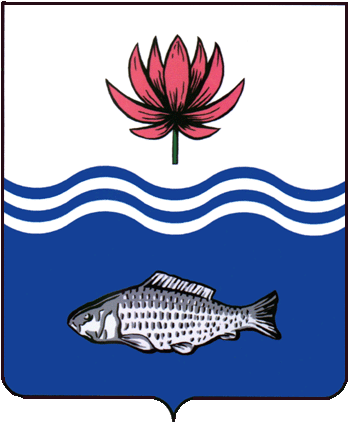 АДМИНИСТРАЦИЯ МО "ВОЛОДАРСКИЙ РАЙОН"АСТРАХАНСКОЙ ОБЛАСТИПОСТАНОВЛЕНИЕОб утверждении схемы расположенияземельного участка, расположенного поадресу: Астраханская область, Володарский район, с. Сизый Бугор, ул. Первомайская, 48, на кадастровом плане территорииВ соответствии со ст. 11.7, 11.10, 39.28, п. 8 ст. 39.29 Земельного кодекса Российской Федерации, администрация МО «Володарский район»ПОСТАНОВЛЯЕТ:1.	Утвердить прилагаемую схему расположения земельного участка на кадастровом плане территории:площадь образуемого участка -211 кв. м;адрес: Российская Федерация, Астраханская область, Володарский район, с. Сизый Бугор, ул. Первомайская, 48;кадастровый номер земельного участка, из которого образуется земельный участок 30:02:160401:679;категория земель - земли населенных пунктов;территориальная зона - зона застройки индивидуальными жилыми домами (Ж-1);основной вид разрешенного использования - для ведения личного подсобного хозяйства.2.	Присвоить образуемому в соответствии с прилагаемой схемой расположения земельного участка на кадастровом плане территории земельному участку адрес: Астраханская область, Володарский район, с. Сизый Бугор, ул. Первомайская, 48.3.	Бергалиевой Бахтылы Абаевне, Кертаеву Кадыржану Хаержановичу, Бергалиевой Алтынай Мадиевне, действующей за себя и за своих несовершеннолетних детей: Кертаева Диаса Кадыржановича, Кертаеву Данелию Кадыржановну:3.1.	Обеспечить выполнение кадастровых работ в целях образования земельного участка в соответствии с утвержденной схемой расположения земельного участка на кадастровом плане территории;3.2.	Осуществить государственный кадастровый учет образованного земельного участка в соответствии с Федеральным законом от 13.07.2015 № 218-ФЗ «О государственной регистрации недвижимости».3.3.	Заключить Бергалиевой Бахтылы Абаевне, 08.05.1974 г.р. (паспорт 12 19 777964, выдан УМВД России по Астраханской области, 18.05.2019 г., код подразделения 300-006, зарегистрированной по адресу места жительства: Астраханская область, Володарский район, с. Сизый Бугор, ул. Первомайская, д. 48), Кертаеву Кадыржану Хаержановичу, 25.08.1987 г.р. (паспорт 12 10 374990, выдан ОУФМС России по Астраханской области в Володарском районе, 27.09.2011 г., код подразделения 300-006, зарегистрированному по адресу места жительства: Астраханская область, Володарский район, с. Сизый Бугор, ул. Нариманова, д. 139, кв. 2), Бергалиевой Алтынай Мадиевне, 09.06.1994 г.р. (паспорт 12 14 552960, выдан ОУФМС России по Астраханской области в Володарском районе, 14.08.2014 г., код подразделения 300-006, зарегистрированной по адресу места жительства: Астраханская область, Володарский район, с. Сизый Бугор, ул. Первомайская, д. 48), действующей за себя и за своих несовершеннолетних детей: Кертаева Диаса Кадыржановича, 02.07.2012 г.р. (свидетельство о рождении: I-КВ № 746726, выдан Отдел службы записи актов гражданского состояния Астраханской области по Володарскому району Астраханской области, 16.07.2012 г., зарегистрированного по адресу места жительства: Астраханская область, Володарский район, с. Сизый Бугор, ул. Первомайская, д. 48), Кертаеву Данелию Кадыржановну, 31.12.2018 г.р. (свидетельство о рождении: I-КВ № 899366, выдан Отдел службы записи актов гражданского состояния Астраханской области по Володарскому району Астраханской области, 11.01.2019 г., зарегистрированную по адресу места жительства: Астраханская область, Володарский район, с. Сизый Бугор, ул. Первомайская, д. 48) соглашение о перераспределении земель и земельного участка с кадастровым номером 30:02:160401:679 в установленный законодательством срок после предоставления заявителем выписки из Единого государственного реестра недвижимости об основных характеристиках и зарегистрированных правах на объект недвижимости земельного участка, образованного в результате перераспределения.4.	Настоящее Постановление действует два года со дня его подписания.5.	Контроль за исполнением настоящего постановления оставляю за собой.И.о. заместителя главыпо оперативной работе					           Р.Т. Мухамбетов           от 18.03.2022 г.N  363